Rutherford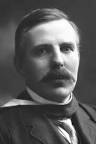 Nom complet : Ernest RutherfordNationalité : New Zealand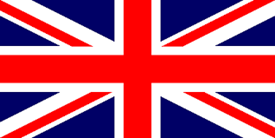 Période de temp : 1871-1937Découverte : les rayons alpha consistent en un flux d'atomes d'hélium liés positivement, c'est-à-dire des atomes sans leurs électrons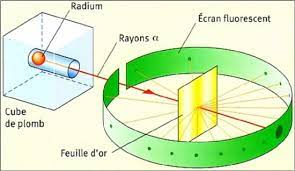 